ՈՐՈՇՈՒՄ N 44-Ա23  ԱՊՐԻԼԻ  2020թ.ՀԱՅԱՍՏԱՆԻ ՀԱՆՐԱՊԵՏՈՒԹՅԱՆ ՍՅՈՒՆԻՔԻ ՄԱՐԶԻ ԿԱՊԱՆ ՀԱՄԱՅՆՔԻ ՍԵՓԱԿԱՆՈՒԹՅՈՒՆ ՀԱՆԴԻՍԱՑՈՂ, ԿԱՊԱՆ ՔԱՂԱՔԻ Գ.ՆԺԴԵՀԻ ՀՐԱՊԱՐԱԿ, ԹԻՎ  1/3 ՀԱՍՑԵՈՒՄ ԳՏՆՎՈՂ ՀՈՂԱՄԱՍԻ ԿԱՌՈՒՑԱՊԱՏՄԱՆ ԻՐԱՎՈՒՆՔԻ ՏՐԱՄԱԴՐՄԱՆ ԺԱՄԿԵՏԸ ԵՐԿԱՐԱՁԳԵԼՈՒ ԵՎ ՎՃԱՐԻ ՉԱՓԸ ՓՈՓՈԽԵԼՈՒ ՄԱՍԻՆՂեկավարվելով «Տեղական ինքնակառավարման մասին Հայաստանի Հանրապետության օրենքի 18-րդ հոդվածի 1-ին մասի 21-րդ կետով, համաձայն Հայաստանի Հանրապետության հողային օրենսգրքի 46-րդ, 481-րդ, 76-րդ, 81-րդ հոդվածների, Հայաստանի Հանրապետության կառավարության 2001 թվականի ապրիլի 12-ի N 286 որոշման և հաշվի առնելով համայնքի  ղեկավարի  առաջարկությունը, համայնքի ավագանին  որոշում է.1. ՀՀ Սյունիքի մարզի Կապան համայնքի սեփականություն հանդիսացող՝ քաղաք Կապան, Գ.Նժդեհի հրապարակ, թիվ 1/3 հասցեում գտնվող 0,00053 հեկտար մակերեսով բնակավայրերի նպատակային նշանակության «ընդհանուր օգտագործման հողեր»  գործառնական նշանակության հողամասը (կադաստրային ծածկագիրը՝ 09-001-1460-0003) առանց մրցույթի, 50000 (հիսուն հազար) դրամ տարեկան վճարով տրամադրել Գագիկ Համլետի Խաչատրյանին՝ ոչ հիմնական շինություն՝ առևտրի տաղավար տեղադրելու նպատակով՝ երկարաձգելով համայնքի ղեկավարի 2019 թվականի մայիսի 03-ի N 702-Ա որոշման հիման վրա 2019 թվականի մայիսի 29-ին Գագիկ Խաչատրյանի հետ կնքված և պետական գրանցում ստացած համայնքային սեփականություն հանդիսացող հողամասի կառուցապատման իրավունքի ժամկետը 1 (մեկ) տարով՝ մինչև 2021 թվականի մայիսի 29-ը։2. Գագիկ Խաչատրյանի հետ կնքել համաձայնագիր՝ 2019 թվականի մայիսի 29-ին կնքված և նոտարական կարգով վավերացված համայնքային սեփականություն հանդիսացող հողամասի կառուցապատման իրավունքի տրամադրման պայմանագրում փոփոխություններ կատարելու վերաբերյալ։ 3. Սահմանել, որ համայնքային սեփականություն հանդիսացող հողամասի կառուցապատման իրավունքի տրամադրման պայմանագրում փոփոխություններ կատարելու վերաբերյալ համաձայնագրի կնքման և դրանից ծագող իրավունքների պետական գրանցման հետ կապված բոլոր ծախսերն իրականացվելու են կառուցապատման իրավունք ունեցող անձի միջոցների հաշվին: 4. Համայնքի ղեկավարին՝ Հայաստանի Հանրապետության օրենսդրությամբ սահմանված կարգով և ժամկետներում ապահովել սույն որոշման կատարումը։Կողմ( 10 )`ԱՆՏՈՆՅԱՆ ԱՐԵՆ                                 ՀԱՐՈՒԹՅՈՒՆՅԱՆ ԿԱՄՈ              ԱՍՐՅԱՆ ՎԱՉԵ			   	      ՄԱՐՏԻՐՈՍՅԱՆ ԿԱՐԵՆ	  ԳՐԻԳՈՐՅԱՆ ՎԻԼԵՆ                            ՄԵՍՐՈՊՅԱՆ ՆԱՊՈԼԵՈՆ           ԴԱՆԻԵԼՅԱՆ ՎԱՀԵ                               ՄԿՐՏՉՅԱՆ ԱՐԱ           ԴԱՎԹՅԱՆ ՆԱՐԵԿ                      	       ՄՈՎՍԻՍՅԱՆ ԺԱՆ	                       Դեմ ( 0 )Ձեռնպահ ( 0 )                     ՀԱՄԱՅՆՔԻ ՂԵԿԱՎԱՐ   		           ԳԵՎՈՐԳ ՓԱՐՍՅԱՆ2020թ. ապրիլի  23ք. Կապան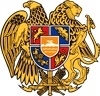 ՀԱՅԱՍՏԱՆԻ ՀԱՆՐԱՊԵՏՈՒԹՅՈՒՆ
ՍՅՈՒՆԻՔԻ ՄԱՐԶ
ԿԱՊԱՆ  ՀԱՄԱՅՆՔԻ  ԱՎԱԳԱՆԻ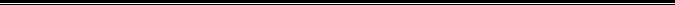 